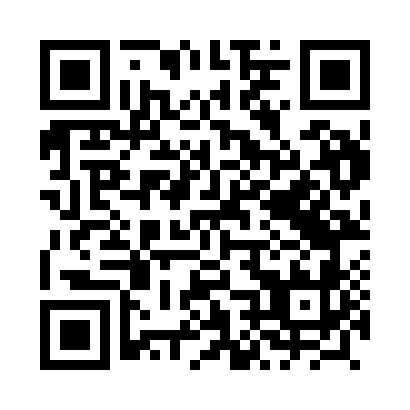 Prayer times for Kosy, PolandMon 1 Apr 2024 - Tue 30 Apr 2024High Latitude Method: Angle Based RulePrayer Calculation Method: Muslim World LeagueAsar Calculation Method: HanafiPrayer times provided by https://www.salahtimes.comDateDayFajrSunriseDhuhrAsrMaghribIsha1Mon4:006:0812:405:067:139:142Tue3:576:0612:405:077:159:163Wed3:546:0312:405:097:179:194Thu3:506:0112:395:107:199:215Fri3:475:5812:395:117:219:246Sat3:445:5612:395:137:239:277Sun3:405:5412:385:147:259:298Mon3:375:5112:385:167:269:329Tue3:345:4912:385:177:289:3510Wed3:305:4612:385:187:309:3811Thu3:275:4412:375:197:329:4012Fri3:235:4112:375:217:349:4313Sat3:195:3912:375:227:369:4614Sun3:165:3712:375:237:389:4915Mon3:125:3412:365:257:409:5216Tue3:085:3212:365:267:419:5517Wed3:055:3012:365:277:439:5818Thu3:015:2712:365:287:4510:0219Fri2:575:2512:365:307:4710:0520Sat2:535:2312:355:317:4910:0821Sun2:495:2012:355:327:5110:1122Mon2:455:1812:355:337:5310:1523Tue2:415:1612:355:347:5510:1824Wed2:375:1412:355:367:5610:2225Thu2:325:1112:345:377:5810:2626Fri2:285:0912:345:388:0010:2927Sat2:245:0712:345:398:0210:3328Sun2:235:0512:345:408:0410:3729Mon2:225:0312:345:418:0610:3830Tue2:215:0112:345:438:0810:39